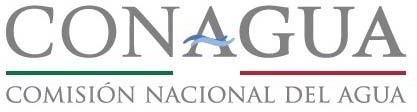 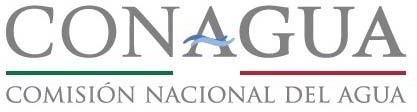 SUBDIRECCIÓN GENERAL DE AGUA POTABLE, DRENAJE Y SANEAMIENTOGERENCIA DE POTABILIZACIÓN Y TRATAMIENTOSUBGERENCIA DE APOYO TÉCNICO NORMATIVO EN INGENIERÍA DE COSTOSESPECIFICACIONES GENERALES PARA LA CONSTRUCCIÓN DE SISTEMAS DE AGUA POTABLE Y ALCANTARILLADOEDICIÓN. 2017I  N  D  I  C EPRESENTACIÓN…………………………………………………….……………………..	3PRIMERA PARTECLAVE 1000 TERRACERÍAS……………..……………………………………………..…	4SEGUNDA PARTECLAVE 2000 AGUA POTABLE……………………………………………………………...	23TERCERA PARTECLAVE 3000 ALCANTARILLADO…………………………………………………………..	58CUARTA PARTECLAVE 4000 OBRA CIVIL…………………………………………………………….…….	69QUINTA PARTECLAVE 5000 CONSTRUCCIÓN Y REHABILITACIÓN DE POZOS………………………	92SEXTA PARTECLAVE 6000 INSTALACIONES SANITARIAS Y ELÉCTRICAS…………………………	118SÉPTIMA PARTECLAVE 7000 HERRERÍA, VIDRIERÍA Y PINTURA……………………………………..…	126OCTAVA PARTECLAVE 8000 SUMINISTROS………………………………………….………………….…	131NOVENA PARTECLAVE 9000 ACARREOS Y FLETES………………………………………..…………….	163DECIMA PARTECLAVE 10 000 REHABILITACIÓN DE TUBERÍA EXISTENTE………………………….CROQUIS: INSTALACIÓN DE TUBERÍAS...…………………………………………….ESPECIFICACIONES DE PIEZAS ESPECIALES……………………………….……….164172174CONSULTAS E INFORMACIÓN…………………………………………………….……..	190P R E S E N T A C I O N.Con la finalidad de facilitar la integración de catálogos con conceptos relacionados a obras de Agua Potable y Alcantarillado, se emite esta edición que es el marco de referencia y complementa al CATÁLOGO DE PRECIOS UNITARIOS PARA LA CONSTRUCCIÓN DE SISTEMAS DE AGUA POTABLE YALCANTARILLADO, por lo que es imprescindible su utilización en paralelo cuando se requiera formular presupuestos.Cada concepto está identificado con una clave, misma que existe sola o formando parte integral de un grupo de conceptos similares que para evitar especificaciones repetitivas se maneja como una sola. En general los conceptos seleccionados representan la mayoría de los trabajos que competen a las obras de Agua Potable y Alcantarillado; sin embargo, seria utópico presuponer que resuelvan de manera integral todas las alternativas de un Proyecto, por lo que para los trabajos adicionales que pudiesen existir en una obra determinada o en la elaboración de un Catálogo de Conceptos para la solicitud de recursos o un Concurso, es conveniente asignarles una clave acorde con la nomenclatura aquí propuesta dándole un ordenamiento racional. Estos conceptos adicionales, tomando en cuenta su grado de repetición, previa solicitud de las Unidades Administrativas serán estudiados e incorporados a esta edición.En caso de que las condiciones de una obra especifica difieran con lo aquí asentado, las variaciones se deben indicar generando un nuevo concepto, pero tomando como base el que se encuentra ya definido, al que se le harán las adecuaciones en las Especificaciones Particulares; indicando únicamente las adiciones o cancelaciones según la naturaleza de los trabajos; esto permitirá el análisis y elaboración de los precios unitarios requeridos.Todos los materiales que se usen para la correcta ejecución de cualquier concepto de trabajo, podrán ser permanentes o temporales y serán puestos en la obra, es decir, en el sitio de su utilización o instalación, cumpliendo con las normas de calidad y las especificaciones generales y particulares requeridas por la Conagua. El contratista deberá de considerar en el precio unitario todas las erogaciones para adquirir o producir todos los materiales necesarios en donde estarán implícitas el costo de todos los acarreos, fletes, maniobras, almacenajes, descarga, abundamiento y mermas durante su manejo. Por lo que no se considerará ningún costo adicional.Para la PARTE OCTAVA (suministros), el costo del suministro de los materiales es libre a bordo (LAB) en la fábrica o en la bodega del proveedor.CLAVES 1000 TERRACERÍAS.RUPTURA DE PAVIMENTO ADOQUINADO, ASFALTICO Y DE CONCRETO1000.02, 1000.03, 1000.04, 1000.05, 1000.06, 1000.07, Y 1000.08DEFINICIÓN Y EJECUCIÓN. Se entenderá por “ruptura de pavimento adoquinado, asfaltico y de concreto” al conjunto de operaciones que se deben de realizar para romper, remover, extraer y retirar fuera del área de trabajo el material producto de la ruptura. Al llevarse a cabo este tipo de trabajos, se procurara en todos los casos efectuar la ruptura, evitando al máximo perjudicar el pavimento restante.El corte en el pavimento se pagara por separado; y así se evitará perjudicar el pavimento adyacente (en los conceptos en que proceda).MEDICIÓN Y PAGO. Se medirá y pagará por metro cubico los pavimentos asfalticos o de concreto y por metro cuadrado el pavimento adoquinado y la banqueta de concreto con aproximación a dos decimales, conforme a las dimensiones de proyecto y/o las indicaciones del Residente.No se considerara para fines de pago la cantidad de obra ejecutada por el Contratista fuera de las líneas de proyecto y/o las indicaciones del Residente.CARGA A CAMIÓN DE MATERIAL PRODUCTO DE EXCAVACIÓN.1004.01DEFINICIÓN Y EJECUCIÓN.- Se entenderá por carga a camión de material producto de excavación a la suma de maniobras que se deban de realizar para cargar un camión con medios mecánicos o manuales, se incluye todas las maniobras y movimientos necesarios que se requieran.MEDICIÓN Y PAGO.- La carga a camión de materiales producto de excavación se pagará por metro cúbico con aproximación a dos decimales, y para su cuantificación se utilizarán las líneas de proyecto originales y/o lo ordenado por el Residente, es decir lleva involucrado el abundamiento, por lo que el contratista deberá valuar el tipo de material, así como las condiciones en que se encuentre.LIMPIEZA Y TRAZO EN EL ÁREA DE TRABAJO1005.01DEFINICIÓN Y EJECUCIÓN. Se entenderá por limpieza y trazo a las actividades involucradas con la limpieza del terreno de maleza, basura, piedras sueltas etc., y su retiro a sitios donde no entorpezca la ejecución de los trabajos; asimismo en el alcance de este concepto está implícito el trazo y la nivelación instalando bancos de nivel y el estacado necesario en el área por construir.En ningún caso la CONAGUA hará más de un pago por limpia, trazo y nivelación ejecutados en la misma superficie.Cuando se ejecuten conjuntamente con la excavación de la obra, el desmonte o algunas actividades de desyerbe y limpia, no se pagarán estos conceptos.MEDICIÓN Y PAGO. Para fines de pago se medirá el área de trabajo de la superficie objeto de limpia, trazo y nivelación, medida está en su proyección horizontal, y tomando como unidad el metro cuadrado con aproximación a dos decimales.EXCAVACIÓN DE ZANJAS1010.02, 1010.04, 1019.02, 1019.04, 1020.02, 1020.04, 1040.02, 1040.04, 1041.02, 1041.04, 1042.02,1042.04 Y 1070.04.DEFINICIÓN Y EJECUCIÓN.- Se entenderá por "excavación de zanjas" la que se realice según el proyecto y/u lo ordenado por el Residente para alojar la tubería de las redes de agua potable y alcantarillado, incluyendo las operaciones necesarias para amacizar o limpiar la plantilla y taludes de las mismas, la remoción del material producto de las excavaciones, su colocación a uno o a ambos lados de la zanja disponiéndolo en tal forma que no interfiera con el desarrollo normal de los trabajos y la conservación de dichas excavaciones por el tiempo que se requiera para la instalación satisfactoria de la tubería. Incluye igualmente las operaciones que deberá efectuar el Contratista para aflojar el material manualmente o con equipo mecánico previamente a su excavación cuando se requiera.Para la clasificación de las excavaciones por cuanto a la dureza del material se entenderá por "material común", la tierra, arena, grava, arcilla y limo, o bien todos aquellos materiales que puedan ser aflojados manualmente con el uso del zapapico, así como todas las fracciones de roca, piedras sueltas, peñascos, etc., que cubiquen aisladamente menos de 0.75 de metro cubico y en general todo tipo de material que no pueda ser clasificado como roca fija.Se entenderá por "roca fija" la que se encuentra en mantos con dureza y con textura que no pueda ser aflojada o resquebrajada económicamente con el solo uso de zapapico y que solo pueda removerse con el uso previo de explosivos, cuñas o dispositivos mecánicos de otra índole (martillos neumáticos y/o hidráulicos, etc.). También se consideran dentro de esta clasificación aquellas fracciones de roca, piedra suelta, o peñascos que cubiquen aisladamente más de 0.75 de metro cubico.Cuando el material común se encuentre entremezclado con la roca fija en una proporción igual o menor al 25% del volumen de esta, y en tal forma que no pueda ser excavado por separado, todo el material será considerado como roca fija.Para clasificar el material se tomará en cuenta la dificultad que haya presentado para su extracción. En caso de que el volumen por clasificar este compuesto por volúmenes parciales de material común y roca fija se determinara en forma estimativa el porcentaje en que cada uno de estos materiales interviene en la composición del volumen total.El producto de la excavación se depositará a uno o a ambos lados de la zanja, dejando libre en el lado que fije el Residente un pasillo de 60 (sesenta) cm. entre el límite de la zanja y el pie del talud del bordo formado por dicho material. El Contratista deberá conservar este pasillo libre de obstáculos.Las excavaciones deberán ser afinadas en tal forma que cualquier punto de las paredes de las mismas no diste en ningún caso más de 5 (cinco) cm. de la sección de proyecto, cuidándose que esta desviación no se repita en forma sistemática. El fondo de la excavación deberá ser afinado minuciosamente a fin de que la tubería que posteriormente se instale en la misma quede a la profundidad señalada y con la pendiente de proyecto.Las dimensiones de las excavaciones que formaran las zanjas variarán en función del diámetro de la tubería que será alojada en ellas.La profundidad de la zanja será medida hacia abajo a partir del nivel natural del terreno, hasta el fondo de la excavación.El ancho de la zanja será medido entre las dos paredes verticales paralelas que la delimitan.El afine de los últimos 10 (diez) cm. del fondo de la excavación se deberá efectuar con la menor anticipación posible a la colocación de la tubería. Si por exceso en el tiempo transcurrido entre el afine de la zanja y el tendido de la tubería se requiere un nuevo afine antes de tender la tubería, este será por cuenta exclusiva del Contratista.Cuando la excavación de zanjas se realice en material común, para alojar tuberías de concreto que no tenga la consistencia adecuada a criterio del Residente, la parte central del fondo de la zanja se excavará en forma redondeada de manera que la tubería apoye sobre el terreno en todo el desarrollo de su cuadrante inferior y en toda su longitud. Así mismo antes de bajar la tubería a la zanja o durante su instalación deberá excavarse en los lugares en que quedaran las juntas, cavidades o "conchas" que alojen las campanas o cajas que formaran las juntas. Esta conformación deberá efectuarse inmediatamente antes de tender la tubería.El Residente deberá vigilar que desde el momento en que se inicie la excavación hasta que se termine el relleno de la misma, incluyendo el tiempo necesario para la colocación y prueba de la tubería, no transcurra un lapso mayor de 7 (siete) días naturales.Cuando la excavación de zanjas se realice en roca fija, se permitirá el uso de explosivos, siempre que no altere el terreno adyacente a las excavaciones y previa autorización por escrito del Residente. El uso de explosivos se restringirá en aquellas zonas en que su utilización pueda causar perjuicios a las obras, o bien cuando por usarse explosivos dentro de una población se causen daños o molestias a sus habitantes.Cuando la resistencia del terreno o las dimensiones de la excavación sean tales que pongan en peligro la estabilidad de las paredes de la excavación, a juicio del Residente, este ordenará al Contratista la colocación de los ademes y puntales que juzgue necesarios para la seguridad de las obras, la de los trabajadores o que exijan las leyes o reglamentos en vigor. La colocación de ademes y puntales se pagarán por separado.Las características y forma de los ademes y puntales serán autorizadas por el Residente sin que esto releve al Contratista de ser el único responsable de los daños y perjuicios que directa o indirectamente se deriven por falla de los mismos.El Residente está facultado para suspender total o parcialmente las obras cuando considere que el estado de las excavaciones no garantiza la seguridad necesaria para las obras y/o los trabajadores, hasta en tanto no se efectúen los trabajos de ademe o apuntalamiento.El proceso constructivo propuesto por el Contratista será de su única responsabilidad y cualquier modificación, no será motivo de cambio en el precio unitario, deberá tomar en cuenta que los recursos y rendimientos propuestos sean congruentes con el programa y con las restricciones que pudiesen existir.En la definición de cada concepto queda implícito el objetivo de la CONAGUA, el Contratista debe proponer el proceso constructivo y su variación aun a petición de la CONAGUA (por improductivo) no será motivo de variación en el precio unitario; las excavaciones para estructuras que sean realizadas en las zanjas (por ejemplo para cajas de operación de válvulas, pozos, etc.), serán liquidadas con los mismos conceptos de excavaciones para zanjas.El contratista deberá tomar en cuenta que la excavación no rebase los 200 m adelante del frente de instalación del tubo, a menos que el Residente lo considere conveniente en función de la estabilidad del terreno y cuente con la autorización por escrito.Se ratifica que el pago que la CONAGUA realiza por las excavaciones, es función de la sección teórica del Proyecto, por lo que se deberán hacer las consideraciones y previsiones para tal situación.MEDICIÓN Y PAGO.- La excavación de zanjas se medirá en metros cúbicos con aproximación a dos decimales. Al efecto se determinarán los volúmenes de las excavaciones realizadas por el Contratista conforme a las líneas de proyecto y/o las indicaciones del Residente.No se considerarán para fines de pago las excavaciones hechas por el Contratista fuera de las líneas de proyecto, ni la remoción de derrumbes originados por causas imputables al Contratista, que al igual que las excavaciones que efectúe fuera del proyecto, serán consideradas como sobre excavaciones.Los trabajos de bombeo que deba realizar el Contratista para efectuar las excavaciones y conservarlas en seco durante el tiempo de colocación de la tubería le serán pagados por separado. Igualmente le será pagado por separado el acarreo a los bancos de desperdicio que señale el Residente, del material producto de excavacionesque no haya sido utilizado en el relleno de las zanjas por exceso de volumen, por su mala calidad o por cualquiera otra circunstancia.Se considerará que las excavaciones se efectúan en agua, solamente en el caso en que el material por excavar se encuentre bajo agua, con un tirante mínimo de 50 (cincuenta) cm. que no pueda ser desviada o agotada por bombeo en forma económicamente conveniente para la CONAGUA, quien ordenará y pagará en todo caso al Contratista las obras de desviación o el bombeo que deba efectuarse.Se considerará que las excavaciones se efectúan en material lodoso cuando por la consistencia del material se dificulte especialmente su extracción, incluso en el caso en que haya usado bombeo para abatir el nivel del agua que lo cubría; así mismo en terrenos pantanosos que se haga necesario el uso de dispositivos de sustentación (balsas) para el equipo de excavación. Cuando las excavaciones se efectúen en agua o material lodoso se le pagara al Contratista con el concepto que para tal efecto exista.A manera de resumen se señalan las actividades fundamentales con carácter enunciativo: a).- Afloje del material y su extracción,b).- Amacice o limpieza de plantilla y taludes de la zanjas y afines, c).- Remoción del material producto de las excavaciones,d).-Traspaleos verticales cuando estos sean procedentes; y horizontales cuando se requieran, e).- Conservación de las excavaciones hasta la instalación satisfactoria de las tuberías, yf).- Extracción de derrumbes.El pago de los conceptos se hará en función de las características del material y de sus condiciones; es decir, seco o en agua.EXCAVACIÓN PARA ESTRUCTURAS1060.02, 1060.04, 1070.02, 1070.04, 1080.02, 1080.04, 1082.02, 1082.04 Y 1090.01, 1090.02DEFINICIÓN Y EJECUCIÓN.- Se entenderá por excavación para estructuras las que se realicen para el desplante de cimentaciones, o que formen parte de ellas, incluyendo las operaciones necesarias para amacizar o limpiar la plantilla o taludes de la misma, la remoción del material producto de las excavaciones a la zona de libre colocación disponiéndolo en tal forma que no interfiera con el desarrollo normal de los trabajos y la conservación de dichas excavaciones por el tiempo que se requiera para la construcción satisfactoria de las estructuras correspondientes. Incluyen igualmente las operaciones que deberá efectuar el Contratista para aflojar el material previamente a su excavación.Las excavaciones deberán efectuarse de acuerdo con las líneas de proyecto y/o las indicaciones del Residente, afinándose en tal forma que ninguna saliente del terreno penetre más de 1 (uno) cm. dentro de las secciones de construcción de las estructuras.Se entenderá por zona de colocación libre la comprendida entre alguna, algunas o todas las líneas de intersección de los planos de las excavaciones con la superficie del terreno, y las líneas paralelas a ellas distantes 20 (veinte) metros.Cuando los taludes o plantilla de las excavaciones vayan a recibir mamposterías o vaciado directo de concreto, deberán ser afinadas hasta las líneas o niveles del proyecto y/o las ordenadas por el Residente en tal forma que ningún punto de la sección excavada diste más de +10 (diez) cm. del correspondiente de la sección del proyecto; salvo cuando las excavaciones se efectúen en roca fija en cuyo caso dicha tolerancia se determinaráde acuerdo con la naturaleza del material excavado, sin que esto implique obligación alguna para la CONAGUA de pagar al Contratista las excavaciones en exceso, fuera de las líneas o niveles del proyecto.El afine de las excavaciones para recibir mamposterías o el vaciado directo de concreto en ellas, deberá hacerse con la menor anticipación posible al momento de construcción de las mamposterías o al vaciado del concreto, a fin de evitar que el terreno se debilite o altere por el intemperísmo.Cuando las excavaciones no vayan a cubrirse con concreto o mamposterías, se harán con las dimensiones mínimas requeridas para alojar o construir las estructuras; con un acabado esmerado hasta las líneas o niveles previstos en el proyecto y/o los ordenados por el Residente, con una tolerancia en exceso de 25 (veinticinco) cm., al pie de los taludes que permita la colocación de formas para concreto, cuando esto sea necesario.La pendiente que deberán tener los taludes de estas excavaciones será determinada en la obra por el Residente, según la naturaleza o estabilidad del material excavado considerándose la sección resultante como sección de proyecto.Cuando las excavaciones se realicen en roca fija se permitirá el uso de explosivos, siempre que no altere el terreno adyacente a las excavaciones y previa autorización por escrito del Residente.El material producto de las excavaciones podrá ser utilizado según el proyecto y/o las indicaciones del Residente en rellenos u otros conceptos de trabajo de cualquier lugar de las obras, sin compensación adicional al Contratista cuando este trabajo se efectúe dentro de la zona de libre colocación, en forma simultánea al trabajo de excavación y sin ninguna compensación adicional a las que corresponden a la colocación del material en un banco de desperdicio.Cuando el material sea utilizado fuera de la zona de libre colocación, o dentro de ella pero en forma que no sea simultánea a las obras de excavación o de acuerdo con algún procedimiento especial o colocación o compactación según el proyecto y/o las indicaciones del Residente, los trabajos serán adicionales y motivo de otros precios unitarios.Cuando las excavaciones se efectúen en agua o material lodoso, se procederá en los términos de la Especificación 1040.02 (zanjas).Cuando para efectuar las excavaciones se requiera la construcción de tabla-estacados o cualquiera obra auxiliar, estos trabajos le serán compensados por separado al Contratista.MEDICIÓN Y PAGO.- Las excavaciones para estructuras se medirán en metros cúbicos con aproximación a dos decimales. Al efecto se determinará directamente en las excavaciones el volumen de los diversos materiales excavados de acuerdo con las secciones de proyecto y/o las indicaciones del Residente.No se estimarán para fines de pago las excavaciones hechas por el Contratista fuera de las líneas de proyecto, la remoción de derrumbes originados por causas imputables al Contratista ni las excavaciones que efectúe fuera del proyecto las que serán consideradas como sobre excavaciones.En aquellos casos en que por condiciones del proyecto y/o las indicaciones del Residente el material producto de la excavación se coloque en bancos de desperdicio fuera de la zona de libre colocación, se estimará y pagará por separado al Contratista este movimiento.Cuando el material producto de las excavaciones de las estructuras sea utilizado para rellenos u otros conceptos de trabajo, fuera de la zona de libre colocación, o bien dentro de ella en forma no simultánea a la excavación habiendo sido depositado para ello en banco de almacenamiento, o utilizado de acuerdo con algún proceso de colocación o compactación que señale el proyecto y/o las instrucciones del Residente, estas operaciones serán pagadas y estimadas al Contratista por separado.En resumen, se ratifica que el pago se hará exclusivamente al hecho de considerar las líneas netas de proyecto; y a continuación de manera enunciativa se señalan las principales actividades:a).- Afloje del material y su extracción,b).- Amacice o limpieza de plantilla y taludes, y afines, c).- Remoción del material producto de las excavaciones, d).- Traspaleos cuando se requiera,e).- Conservación de las excavaciones, y f).- Extracción de derrumbes.EXCAVACIÓN CON EQUIPO PARA ZANJAS EN MATERIAL COMÚN, EN SECO Y EN AGUA.1100.01, 1100.02, 1100.03, 1101.01, 1101.02 Y 1101.03Son aplicables las especificaciones señaladas en 1010.02, 04, etc. para efectos de pago de estos conceptos y se harán de acuerdo a la zona en que se desarrolle la excavación con base en lo siguiente:ZONA A.-	Zonas despobladas o pobladas sin instalaciones (Tomas domiciliarias, ductos eléctricos, telefónicos o hidráulicos).ZONA B.-	Zonas pobladas con instalaciones (Tomas domiciliarias, ductos eléctricos, telefónicos o hidráulicos) que dificulten la ejecución de la obra y cuyos desperfectos serán por cuenta del Contratista.DEFINICIÓN Y EJECUCIÓN.- Son aplicables los señalamientos de la especificación 1010.02, 04. etc.MEDICIÓN Y PAGO.- La excavación de zanjas se cuantificará y pagará en metros cúbicos con aproximación a dos decimales. Al efecto se determinarán los volúmenes de las excavaciones realizadas por el Contratista directamente en la obra; para su volumen se podrá efectuar la cubicación de las mismas de acuerdo al proyecto autorizado o los planos aprobados de zanjas tipo vigentes o bien en función de las condiciones de los materiales o a las instrucciones giradas por el Residente; los conceptos aplicables estarán en función de las condiciones en las que se realicen las excavaciones.PLANTILLAS APISONADAS.1130.01 Y 1130.02DEFINICIÓN Y EJECUCIÓN. Se entenderá por plantillas apisonadas al conjunto de maniobras que debe realizar el Contratista para colocar en el fondo de la zanja una cama de material inerte y con cierto grado de compactación con la finalidad de que el cuadrante inferior de la tubería descanse en todo su desarrollo y longitud sobre la plantilla.Cuando a juicio del Residente el fondo de las excavaciones, donde se instalaran tuberías, no ofrezca la consistencia necesaria para sustentarlas y mantenerlas en su posición en forma estable o cuando la excavación haya sido hecha en roca que por su naturaleza no haya podido afinarse en grado tal que la tubería tenga el asiento correcto, se construirá una plantilla apisonada de 10 cm. de espesor mínimo, hecha con material adecuado para dejar una superficie nivelada para una correcta colocación de la tubería.La plantilla se apisonará hasta que el rebote del pisón señale que se ha logrado la mayor compactación posible, para lo cual al tiempo del apisonado se humedecerán los materiales que forman la plantilla para facilitar su compactación.Así mismo la plantilla se podrá apisonar con pisón metálico o equipo, hasta lograr el grado de compactación estipulada.La parte central de las plantillas que se construyan para apoyo de tuberías de concreto será construida en forma de canal semicircular para permitir que el cuadrante inferior de la tubería descanse en todo su desarrollo y longitud sobre la plantilla.Las plantillas se construirán inmediatamente antes de tender la tubería y previamente a dicho tendido el Contratista deberá recabar el visto bueno del Residente para la plantilla construida, ya que en caso contrario este podrá ordenar, si lo considera conveniente, que se levante la tubería colocada y los tramos de plantilla que considere defectuosos y que se construyan nuevamente en forma correcta, sin que el Contratista tenga derecho a ninguna compensación adicional por este concepto.MEDICIÓN Y PAGO. La construcción de plantilla será medida para fines de pago en metros cúbicos con aproximación a dos decimales. Al efecto se determinará directamente en la obra la plantilla construida conforme a las líneas de proyecto y/o las órdenes del Residente.No se estimarán para fines de pago las superficies o volúmenes de plantilla construidas por el Contratista para relleno de sobreexcavaciones.La construcción de plantillas se pagará al Contratista a los precios unitarios que correspondan en función del trabajo ejecutado; es decir, si es con material de banco o con material producto de excavación.A continuación de manera enunciativa se señalan las principales actividades que deben incluir los precios unitarios de acuerdo con cada concepto y en la medida que proceda.a).-Obtención, extracción, carga, acarreo primer kilometró y descarga en el sitio de la utilización del material, b).-Selección del material y/o papeo,c).-Proporcionar la humedad necesaria para la compactación (aumentar o disminuir), d).-Compactación al porcentaje especificado.e).-Acarreos y maniobras totales.f).-Compactar el terreno natural para restituir las condiciones originales antes de la colocación de la plantilla.RELLENO DE EXCAVACIONES DE ZANJAS.1131.01, 1131.02, 1131.03, 1131.04, 1131.05 Y 1131.06DEFINICIÓN Y EJECUCIÓN: Por relleno de excavaciones de zanjas se entenderá el conjunto de operaciones que deberá ejecutar el Contratista para rellenar hasta el nivel original del terreno natural o hasta los niveles señalados por el proyecto y/o las órdenes del Residente, las excavaciones que hayan realizado para alojar las tuberías de redes de agua potable y alcantarillado, así como las correspondientes a estructuras auxiliaresSe entenderá por "relleno sin compactar" el que se haga por el simple deposito del material para relleno, con su humedad natural, sin compactación alguna, salvo la natural que produce su propio peso.Se entenderá por "relleno compactado" aquel que se forme colocando el material en capas sensiblemente horizontales con la humedad que requiera el material de acuerdo con la prueba Proctor, para su máxima compactación, del espesor que señale el Residente, pero en ningún caso mayor de 15 (quince) cm. Cada capa será compactada uniformemente en toda su superficie mediante el empleo de pistones de mano o neumático hasta obtener la compactación requerida.No se deberá proceder a efectuar ningún relleno de excavación sin antes obtener la aprobación por escrito del Residente, pues en caso contrario, este podrá ordenar la total extracción del material utilizado en rellenos no aprobados por él, sin que él Contratista tenga derecho a ninguna retribución por ello.La primera parte del relleno se hará invariablemente empleando en ella material libre de piedras y deberá ser cuidadosamente colocada y compactada a los lados de los cimientos de estructuras y abajo y a ambos lados de las tuberías. En el caso de cimientos y de estructuras, este relleno tendrá un espesor mínimo de 60 (sesenta) cm y cuando se trate de tuberías, este primer relleno se continuará hasta un nivel de 30 (treinta) cm. arriba del lomo superior del tubo o según proyecto. Después se continuará el relleno empleando el producto de la propia excavación, colocándolo en capas de 20 (veinte) cm. de espesor como máximo, que serán humedecidas y apisonadas.Cuando por la naturaleza de los trabajos no se requiera un grado de compactación especial, el material se colocará en las excavaciones apisonándolo ligeramente en capas sucesivas de 20 (veinte) cm y colmar la excavación dejando sobre de ella un montículo de material con altura de 15 (quince) cm. sobre el nivel natural del terreno, o de la altura que ordene el Residente.Cuando el proyecto y/o las órdenes del Residente así lo señalen, el relleno compactado de excavaciones deberá ser efectuado en forma tal que cumpla con las especificaciones de la prueba "Proctor", para lo cual el Residente ordenará el espesor de las capas, el contenido de humedad del material, el grado de compactación, procedimiento, etc., para lograr la compactación óptima.La consolidación empleando agua no se permitirá en rellenos en que se empleen materiales arcillosos o arcillo- arenosos, y a juicio del Residente podrá emplearse cuando se trate de material rico en terrones o muy arenoso. En estos casos se procederá a llenar la zanja hasta un nivel de 20 (veinte) cm. abajo del nivel natural del terreno vertiendo agua sobre el relleno ya colocado hasta lograr en el mismo un encharcamiento superficial; al día siguiente, con una pala se pulverizará y alisará toda la costra superficial del relleno anterior y se rellenara totalmente la zanja, consolidando el segundo relleno en capas de 15 (quince) cm. de espesor, quedando este proceso sujeto a la aprobación del Residente, quien dictará modificaciones.La tierra, rocas y cualquier material sobrante después de rellenar las excavaciones de zanjas, serán acarreados por el Contratista hasta el lugar de desperdicios que señale el Residente.Los rellenos que se hagan en zanjas ubicadas en terrenos de fuerte pendiente, se terminaran en la capa superficial empleando material que contenga piedras suficientemente grandes para evitar el deslave del relleno motivado por el escurrimiento de las aguas pluviales, durante el periodo comprendido entre la terminación del relleno de la zanja y, de ser el caso, la reposición del pavimento correspondiente. En cada caso particular el Residente dictará las disposiciones pertinentes.MEDICIÓN Y PAGO. El relleno de excavaciones de zanja que efectúe el Contratista, le será medido en metros cúbicos de material colocado con aproximación a dos decimales conforme a las líneas de proyecto y/o las órdenes del Residente. El material empleado en el relleno de sobre-excavaciones o derrumbes imputables al Contratista no será valuado para fines de estimación y pago.De acuerdo con cada concepto y en la medida que proceda con base en su propia especificación, los precios unitarios deben incluir con carácter enunciativo las siguientes actividades:a).- Obtención, extracción, carga, acarreo primer kilometró y descarga en el sitio de utilización del material. b).- Proporcionar la humedad necesaria para compactación al grado que esté estipulado (quitar o adicionar). c).- Seleccionar el material y/o papear.d).- Compactación al porcentaje especificado.e).- Acarreo, maniobras, movimientos y traspaleos locales.BOMBEO DE ACHIQUE CON BOMBA AUTOCEBANTE, PROPIEDAD DEL CONTRATISTA.1140.01, 1140.02, 1140.03, 1140.04, 1140.05 Y 1140.06DEFINICIÓN Y EJECUCIÓN. Por bombeo de achique se entenderá al conjunto de operaciones que se hagan necesarias para extraer el agua que se localice en las zanjas para tendido de tubería, así como en excavaciones para obras complementarias que se requieran en el sistema.Al ordenar la utilización del equipo, el Residente deberá prestar especial atención a que dicho equipo sea el adecuado para la ejecución del trabajo y dentro de su vida económica, tanto por lo que se refiere al tipo empleado; como a su capacidad y rendimiento; y durante su operación, cuidar que esta se haga eficientemente para obtener el rendimiento correcto; en caso contrario, se harán ajustes al precio unitario en función del modelo del equipo.El Contratista será en todo momento el único responsable tanto de la conservación de su equipo como de su eficiencia.MEDICIÓN Y PAGO. La operación del equipo de bombeo de achique propiedad del Contratista se medirá en horas efectivas con aproximación de 0.25 hr conforme a lo indicado en el proyecto y/o las órdenes del Residente.Al efecto, se determinará mediante un estricto control de la CONAGUA, el tiempo que trabaje el equipo en forma efectiva, ejecutando el trabajo que le ha sido ordenado.No se computará para fines de pago el tiempo de operación del equipo de bombeo de achique que no esté ejecutando trabajo efectivo, que trabaje deficientemente o ejecute trabajos que no correspondan al proyecto y/o a lo ordenado por el Residente.El pago específico al Contratista por la ejecución de los trabajos se hará a base de precios unitarios, o de acuerdo a lo estipulado en el Contrato en los conceptos de trabajo y capacidad de los equipos.No se pagará al Contratista la operación del equipo de bombeo de achique que por falta de capacidad o por no ser del tipo adecuado, no produzca los rendimientos esperados.No se considerará para fines de pago los bombeos ejecutados fuera de las líneas de proyecto y/o las indicaciones del Residente.Como un indicador de los rendimientos de las bombas a continuación se señalan rendimientos normativos: Bomba de 2" Diámetro de 30 a 45 m3/hr.Bomba de 3" Diámetro de 70 a 90 m3/hr.Bomba de 4" Diámetro de 110 a 150 m3/hr. Bomba de 6" Diámetro de 260 m3/hr.CLAVES 3000 ALCANTARILLADOCONSTRUCCIÓN DE POZOS DE VISITA Y CAJAS DE CAÍDA3060.01 AL 3060.15; 3061.01; 3070.01 AL 3070.13; 3071.01; 3080.01 AL 3080.11; 3081.01; 3120.01 AL3120.04; 3121.01DEFINICIÓN Y EJECUCIÓN.- Se entenderán por pozos de visita las estructuras diseñadas y destinadas para permitir el acceso al interior de las tuberías de alcantarillado, especialmente para las operaciones de mantenimiento y limpieza del sistema de alcantarillado.Estas estructuras serán construidas en los lugares que señale el proyecto y/u ordene el Residente durante el curso de la instalación de las tuberías. No se permitirá que existan más de 125 (ciento veinticinco) metros instaladas de tuberías de alcantarillado sin que estén terminados los respectivos pozos de visita.La construcción de la cimentación de los pozos de visita deberá hacerse previamente a la colocación de las tuberías para evitar que se tenga que excavar bajo los extremos de las tuberías y que estos sufran desalojamientos.Los pozos de visita se construirán según el plano aprobado por la CONAGUA y serán de tabique, junteado con mortero de cemento-arena en proporción de 1:3. Los tabiques deberán ser mojados previamente a su colocación, con juntas de espesor no mayor que 1.50 cm (uno y medio centímetros). Cada hilada deberá quedar desplazada con respecto a la anterior en tal forma que no exista coincidencia entre las juntas verticales de los tabiques que las forman (cuatrapeado).El paramento interior se recubrirá con un aplanado de mortero cemento-arena de proporción 1:3 y con un espesor mínimo de 1.0 (un) cm que será terminado con llana o regla y pulido fino. El aplanado se curará, seemplearán cerchas para construir los pozos y posteriormente comprobar su sección. Las inserciones de las tuberías con estas estructuras se emboquillarán en la forma indicada en el proyecto y/o lo ordenado por el Residente.Al construir la base de concreto de los pozos de visita se harán en ellas los canales de "media caña" correspondientes, por alguno de los procedimientos siguientes:a).- Al hacerse el colado del concreto de la base se formarán directamente las "medias cañas", mediante el empleo de cerchas, ob).- Se construirán de mampostería de tabique y mortero de cemento-arena dándoles su forma adecuada, mediante cerchas, oc).- Se ahogaran tuberías cortadas a "media caña" al colarse el concreto, para lo cual se continuarán dentro del pozo los conductos del alcantarillado, colando después el concreto de la base hasta la mitad de la altura de los conductos del alcantarillado dentro del pozo, cortándose a cincel la mitad superior de los conductos después de que endurezca suficientemente el concreto de la base, a juicio del Residente.d).- Se pulirán cuidadosamente, en su caso, los canales de "media caña" y serán acabados de acuerdo con los planos del proyecto y/o las órdenes del Residente.Cuando así lo señale el proyecto y/o lo indique el Residente, se construirán pozos de visita de "tipo especial", según los planos que proporcionará oportunamente la CONAGUA al Contratista, los que fundamentalmente estarán formados de tres partes:En su parte inferior una caja rectangular de mampostería de piedra de tercera, junteada con mortero de cemento-arena 1:3, en la cual se emboquillarán las diferentes tuberías que concurran al pozo y cuyo fondo interior tendrá la forma indicada en el plano tipo correspondiente; una segunda parte formada por la chimenea del pozo, con su brocal y tapa; ambas partes se ligan por una tercera pieza de transición, de concreto armado, indicada en los planos tipo.Cuando existan cajas de caída que formen parte del alcantarillado, estas podrán ser de dos tipos:a).- Caídas de altura inferior a 0.50 metros. Se construirán dentro del pozo de visita sin modificación alguna a los planos tipo de las mismas.b).- Caídas de altura entre 0.50 y 2.0 metros. Se construirán las cajas de caída adosadas a los pozos de visita de acuerdo con el plano tipo respectivo de ellas.La mampostería de tercera, y el concreto que se requieran para la construcción de los pozos de visita de "tipo especial" y las cajas de caída, deberán llenar los requisitos señalados en las especificaciones relativas a esos conceptos de trabajo.MEDICIÓN Y PAGO.- La construcción de pozos de visita y de cajas de caída se medirá en unidades completas. Al efecto se determinara en la obra las unidades construidas según el proyecto y/o las órdenes del Residente, clasificando los pozos de visita bien sea en tipo común o tipo especial de acuerdo con las diferentes profundidades y diámetros; esto también es válido para las cajas de caída.De manera enunciativa se señalan las actividades principales que integran los conceptos referentes a pozos de visita y cajas de caída:El suministro y colocación de todos los materiales puestos en obra incluyendo fletes totales, movimientos y maniobras locales, desperdicios y mermas así como la mano de obra y equipo correspondiente. No se incluyen en estos conceptos excavaciones, rellenos, ni suministro y colocación de brocales.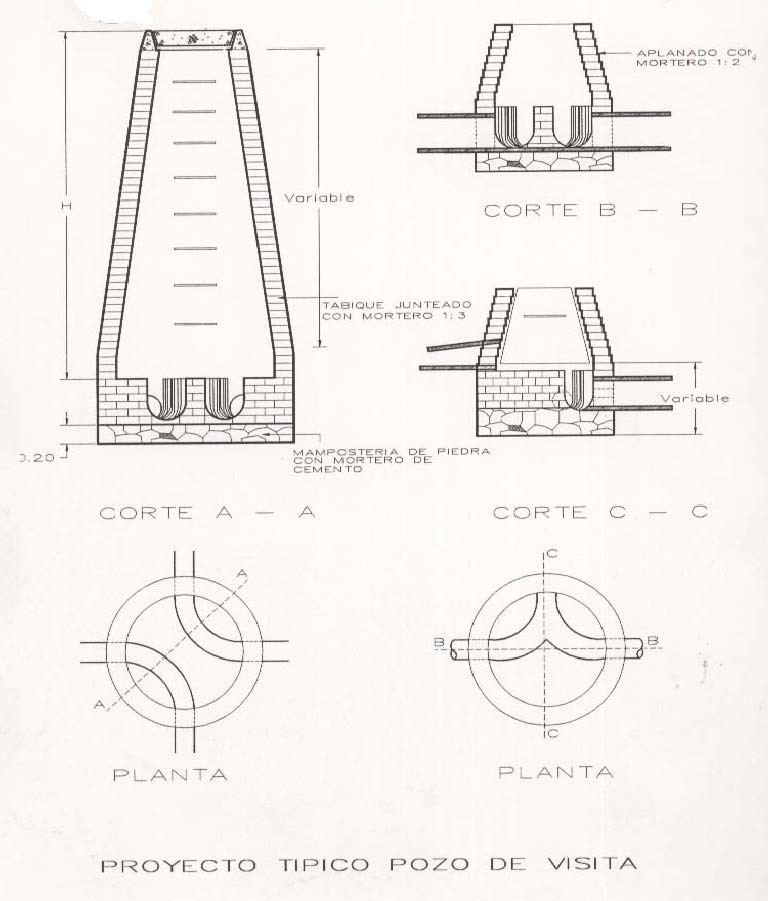 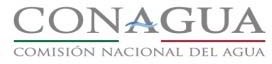 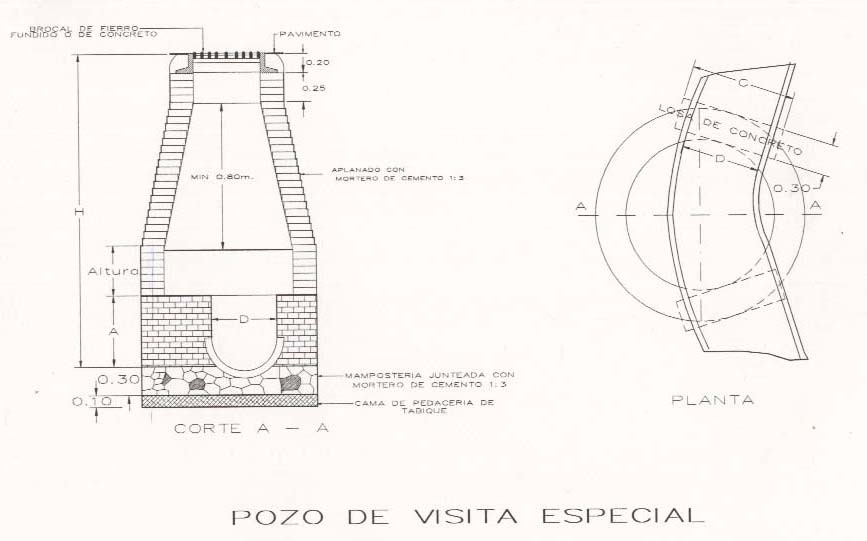 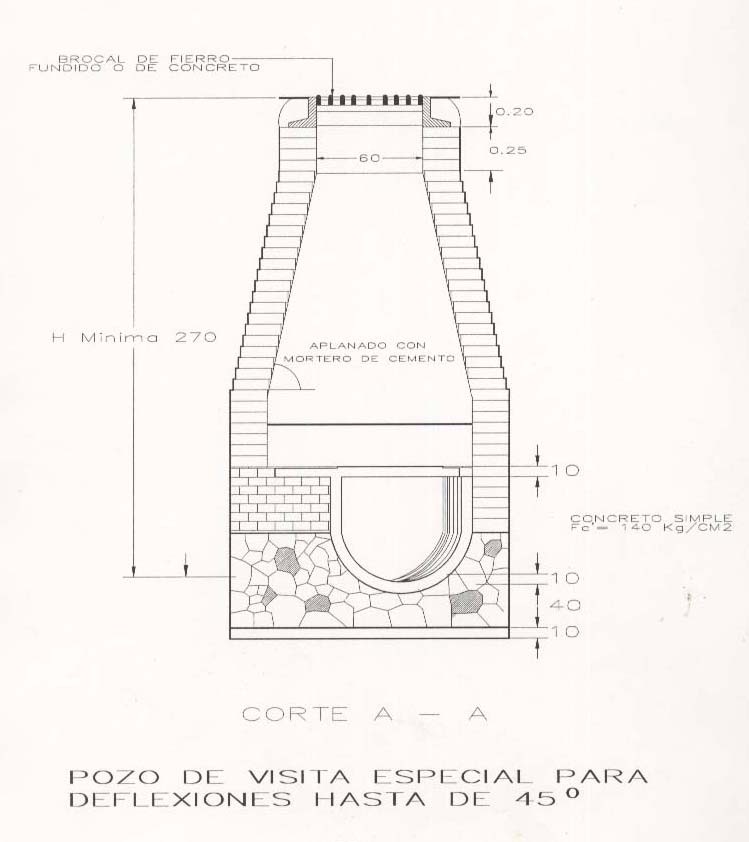 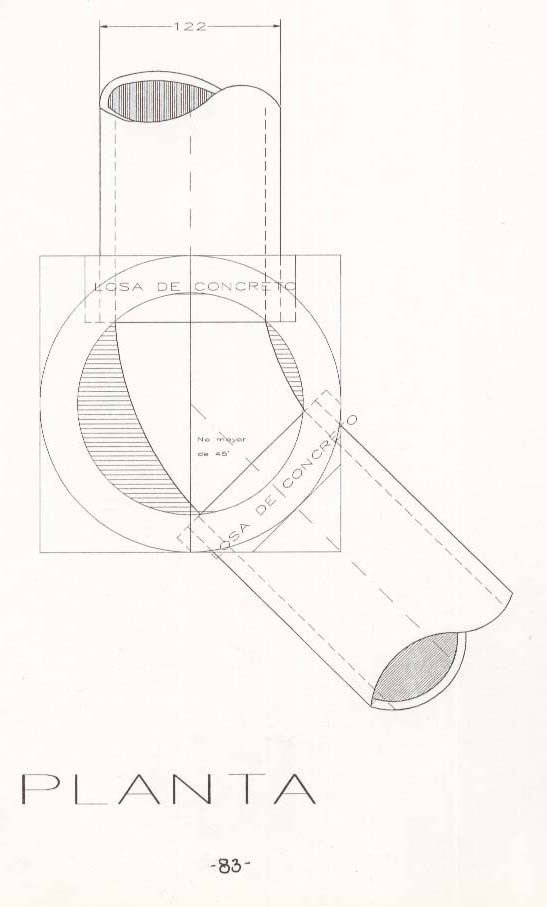 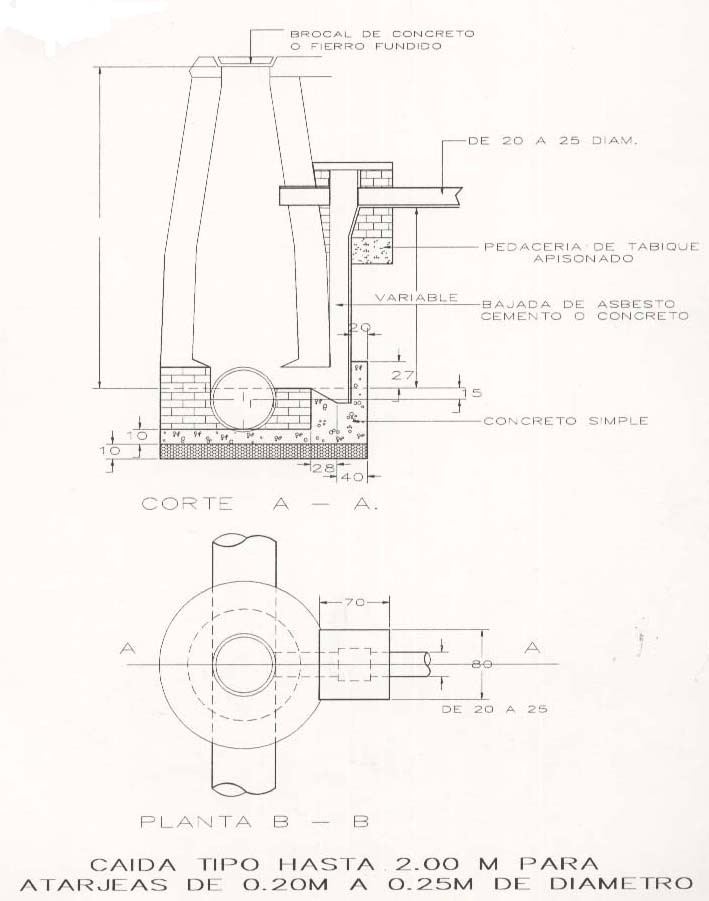 BROCALES Y TAPAS PARA POZOS DE VISTA.3110.01 AL 3110.03DEFINICIÓN Y EJECUCIÓN. Se entenderá por colocación de brocales y tapas a las actividades que ejecute el Contratista en los pozos de visita de acuerdo con el proyecto y/o las órdenes del Residente.Cuando el proyecto y/o las órdenes del Residente lo señalen los brocales y tapas deberán ser de fierro fundido.La colocación de brocales y tapas de fierro fundido serán estimadas y liquidadas de acuerdo con este concepto en su definición implícita.Cuando de acuerdo con el proyecto y/o las órdenes del Residente los brocales y tapas deban ser de concreto, serán fabricados y colocados por el Contratista.El concreto que se emplee en la fabricación de brocales y tapas deberá de tener una resistencia f'c=175 kg/cm2 y ser fabricado de acuerdo con las especificaciones respectivas.MEDICIÓN Y PAGO. La colocación de brocales y tapas, así como la fabricación y colocación de brocales y tapas de concreto, se medirá en piezas. Al efecto se determinara en la obra el número de piezas colocadas en base al proyecto y/o lo ordenado por el Residente.El precio unitario incluye el suministro de todos los materiales, mermas y acarreos, fletes; la mano de obra y el equipo (no incluye el suministro del brocal y tapa de fierro fundido; pero si su manejo, maniobras totales e instalación).CLAVES 4000 OBRA CIVILFABRICACIÓN Y COLOCACIÓN DE CONCRETO.4030.01 AL 4030.05DEFINICIÓN Y EJECUCIÓN.- Se entenderá por concreto el producto endurecido resultante de la combinación y mezcla de cemento, agua y agregados pétreos en proporciones adecuadas, pudiendo o no tener aditivos para su mejoramiento.La construcción de estructuras y el revestimiento de canales con concreto, deberá hacerse de acuerdo con las líneas, elevaciones y dimensiones que señale el proyecto y/u ordene el Residente. Las dimensiones de las estructuras que señale el proyecto quedarán sujetas a las modificaciones que ordene el Residente cuando así lo crea conveniente. El concreto empleado en la construcción, en general, deberá tener una resistencia a la compresión por lo menos igual al valor indicado para cada una de las partes de la obra, conforme a los planos y especificaciones del proyecto y/o lo ordenado por el Residente. El Contratista deberá proporcionar las facilidades necesarias para la obtención y manejo de muestras representativas para realizar las pruebas correspondientes de concreto, conforme a las indicaciones del Residente.La localización de las juntas de construcción deberá ser aprobada por el Residente.Se entenderá por cemento el material inorgánico finalmente pulverizado, que al agregarle agua, ya sea solo o mezclado con arena, grava, y otros materiales, tiene la propiedad de fraguar y endurecer, incluso bajo el agua, en virtud de reacciones químicas durante la hidratación y que, una vez endurecido, desarrolla su resistencia y conserva su estabilidad.Conforme a la Norma NMX-C-414-ONNCCE-2010, los diferentes tipos de cemento se designan como sigue:El cemento de cada uno de los 6 (SEIS) tipos antes señalados deberá cumplir con las especificaciones físicas y químicas de acuerdo a las Normas Oficiales.Se entenderá por Cemento Portland Ordinario.- Es el cemento producido a base de la molienda de Clinker portland y usualmente sulfato de calcio.Se entenderá por Cemento Portland Puzolánico.- Es el cemento que resulta de la integración de Clinker portland, materiales puzolánicos y sulfato de calcio.Se entenderá por Cemento Portland con Escoria Granulada de alto horno.- Es el cemento que resulta de la integración de Clinker portland, escoria granulada de alto horno y sulfato de calcio.Se entenderá por Cemento Portland Compuesto.- Es el cemento que resulta de la integración de Clinker portland, sulfato de calcio y una mezcla de materiales puzolánicos, escoria alto horno y caliza. En el caso de la caliza, éste puede ser componente único.Se entenderá por Cemento Portland con humo de Sílice.- Es el cemento que resulta de la integración de Clinker portland, humo de sílice y sulfato de calcio.Se entenderá por Cemento con Escoria Granulada de alto horno.- Es el cemento que resulta de la integración de Clinker portland, sulfato de calcio y principalmente escoria granulada de alto horno.De acuerdo a la clase resistente, estos pueden ser:La resistencia normal de un cemento es la resistencia mínima mecánica a la compresión a los 28 días y se indica como 20, 30 o 40 en Newton por milímetro cuadrado (N/mm2).De acuerdo a sus características especiales, éstos pueden ser:Ejemplo de identificación del cemento:Un cemento portland Puzolánico de clase 30 de baja reactividad alcalina-agregado y bajo calor de hidratación se identifica como:Cemento CPP 30 BRA/BCHDentro de los materiales que de acuerdo con la definición deben considerarse como nocivas, todas aquellas sustancias inorgánicas de las que se conoce un efecto retardante en el endurecimiento.Se entiende por puzolanas aquellos materiales compuestos principalmente por óxidos de silicio o por sales cálcicas de los ácidos silicios que en presencia del agua y a la temperatura ambiente sean capaces de reaccionar con el hidróxido de calcio para formar compuestos cementantes.La arena que se emplee para la fabricación de mortero y concreto, y que en su caso deba proporcionar el Contratista, deberá consistir en fragmentos de roca duros de un diámetro no mayor de 5 (cinco) mm, densos, durables y libres de cantidades objetables de polvo, tierra, partículas de tamaño mayor, pizarras, álcalis, materia orgánica, tierra vegetal, mica y otras sustancias perjudiciales y deberán satisfacer los requisitos siguientes:a).- Las partículas no deberán tener formas lajeadas o alargadas sino aproximadamente esféricas o cúbicas.b).- El contenido del material orgánico deberá ser tal, que en la prueba de color (A.S.T.M., designación C-40), se obtenga un color más claro que el estándar, para que sea satisfactorio.c).- El contenido de polvo (partículas menores de 74 (setenta y cuatro) micras: cedazo número 200 (A.S.T.M., designación C- 117), no deberá exceder del 3 (tres) por ciento en peso.d).- El contenido de partículas suaves, tepetates, pizarras, etc. sumado con el contenido de arcillas y limo no deberá exceder del 6 (seis) por ciento en peso.e).- Cuando la arena se obtenga de bancos naturales de este material, se procurará que su granulometría esté comprendida entre los límites máximos y mínimos, especificación A.S.T.M.E.11.3a.Cuando se presenten serias dificultades para conservar la graduación de la arena dentro de los límites citados, el Residente podrá autorizar algunas ligeras variaciones al respecto. Salvo en los casos en que el Residente otorgue autorización expresa por escrito, la arena se deberá lavar siempre.La arena entregada a la planta mezcladora deberá tener un contenido de humedad uniforme y estable, no mayor de 6 (seis) por ciento.El agregado grueso que se utilice para la fabricación de concreto y que en su caso deba proporcionar el Contratista, consistirá en fragmentos de roca duros, de un diámetro mayor de 5 (cinco) mm, densos, durables, libres de cantidades objetables de polvo, tierra, pizarras, álcalis, materia orgánica, tierra vegetal, mica y otras substancias perjudiciales y deberá satisfacer los siguientes requisitos:a).- Las partículas no deberán tener formas lajeadas o alargadas sino aproximadamente esféricas o cubicas.b).- La densidad absoluta no deberá ser menor de 2.4.c).- El contenido de polvo (partículas menores de 74 (setenta y cuatro) micras: cedazo numero 200 (doscientos) (A.S.T.M., designación C-117), no deberá exceder del 1 (uno) por ciento, en peso.d).- El contenido de partículas suaves determinado por la prueba respectiva " Método Standard deU.S. Bureau of Reclamation" (designación 18), no deberá exceder del 1 (uno) por ciento, en peso.e).- No deberá contener materia orgánica, sales o cualquier otra sustancia extraña en proporción perjudicial para el concreto.Cuando se empleen tolvas para el almacenamiento y el proporcionamiento de los agregados para el concreto, éstas deberán ser construidas de manera que se limpien por sí mismas y se descarguen hasta estar prácticamente vacías por lo menos cada 48 (cuarenta y ocho) horas.La carga de las tolvas deberá hacerse en tal forma que el material se coloque directamente sobre las descargas, centrado con respecto a las tolvas. El equipo para el transporte de los materiales ya dosificados hasta la mezcladora, deberá estar construido y ser mantenido y operado de manera que no haya perdidas de materiales durante el transporte ni se entremezclen distintas cargas.Los ingredientes del concreto se mezclarán perfectamente en mezcladoras de tamaño y tipo aprobado, y diseñadas para asegurar positivamente la distribución uniforme de todos los materiales componentes al final del periodo de mezclado.El tiempo se medirá después de que estén en la mezcladora todos los materiales, con excepción de la cantidad total de agua. Los tiempos mínimos de mezclado han sido especificados basándose en un control apropiado de la velocidad de rotación de la mezcladora y de la introducción de los materiales, quedando a juicio del Residente el aumentar el tiempo de mezclado cuando lo juzgue conveniente. El concreto deberá ser uniforme en composición y consistencia de carga en carga, excepto cuando se requieran cambios en composición o consistencia. El agua se introducirá en la mezcladora, antes, durante y después de la carga de la mezcladora. No se permitirá el sobre mezclado excesivo que requiera la adición de agua para preservar la consistencia requerida del concreto. Cualquiera mezcladora que en cualquier tiempo no de resultados satisfactorios se deberá reparar rápida y efectivamente o deberá ser sustituida.La cantidad de agua que entre en la mezcladora para formar el concreto, será justamente la suficiente para que con el tiempo normal de mezclado produzca un concreto que a juicio del Residente pueda trabajarse convenientemente en su lugar sin que haya segregación y que con los métodos de acomodamiento estipulados por el Residente produzcan la densidad, impermeabilidad y superficies lisas deseadas. No se permitirá el mezclado por mayor tiempo del normal para conservar la consistencia requerida del concreto. La cantidad de agua deberá cambiarse de acuerdo con las variaciones de humedad contenida en los agregados, de manera de producir un concreto de la consistencia uniforme requerida.No se vaciará concreto para revestimientos, cimentación de estructuras, dentellones, etc., hasta que toda el agua que se encuentre en la superficie que vaya a ser cubierta con concreto haya sido desalojada. No se vaciará concreto en agua sino con la aprobación escrita del Residente y el método de depósito del concretoestará sujeto a su aprobación. No se permitirá vaciar concreto en agua corriente y ningún colado deberá estar expuesto a una corriente de agua sin que haya alcanzado su fraguado inicial.El concreto que se haya endurecido al grado de no poder colocarse, será desechado. El concreto se vaciará siempre en su posición final y no se dejará que se escurra, permitiendo o causando segregación. No se permitirá la separación excesiva del agregado grueso a causa de dejarlo caer desde grande altura o muy desviado de la vertical o porque choque contra las formas o contra las varillas de refuerzo; donde tal separación pudiera ocurrir, se colocarán canaletas y deflectores adecuados para confinar y controlar la caída del concreto. Excepto donde se interpongan juntas, todo el concreto en formas se colocará en capas continuas aproximadamente horizontales cuyo espesor generalmente no excederá de 50 (cincuenta) centímetros. La cantidad del concreto depositado en cada sitio estará sujeta a la aprobación del Residente. Las juntas de construcción serán aproximadamente horizontales a no ser que se muestren de otro modo en los planos o que lo ordene el Residente y se les dará la forma prescrita usando moldes donde sea necesario o se asegurara una unión adecuada con la colada subsecuente, retirando la "nata superficial" a base de una operación de "picado" satisfactorio.Todas las intersecciones de las juntas de construcción con superficies de concreto quedaran a la vista, se harán rectas y a nivel o a plomo según el caso.Cada capa de concreto se consolidara mediante vibrado hasta la densidad máxima practicable, de manera que quede libre de bolsas de agregado grueso y se acomode perfectamente contra todas las superficies de los moldes y materiales ahogados. Al compactar cada capa de concreto, el vibrador se pondrá en posición vertical y se dejará que la cabeza vibradora penetre en la parte superior de la capa subyacente para vibrarla de nuevo.La temperatura del concreto al colar no deberá ser mayor de 27 (veintisiete) grados centígrados y no deberá ser menor de 4 (cuatro) grados centígrados. En los colados de concreto durante los meses de verano, se emplearán medios efectivos tales como: regado del agregado, enfriado del agua de mezclado, colados de noche y otros medios aprobados para mantener la temperatura del concreto al vaciarse abajo de la temperatura máxima especificada. En caso de tener temperaturas menores de 4 (cuatro) grados centígrados no se harán colados de concreto.El concreto se compactará por medio de vibradores eléctricos o neumáticos del tipo de inmersión. Los vibradores de concreto que tengan cabezas vibradoras de 10 (diez) centímetros o más de diámetro, se operarán a frecuencias por lo menos de 6 000 (seis mil) vibraciones por minuto cuando sean metidos en el concreto.Los vibradores de concreto que contengan cabezas vibradoras de menos de 10 (diez) centímetros de diámetro se operarán cuando menos a 7000 (siete mil) vibraciones por minuto cuando estén metidos en el concreto. Las nuevas capas de concreto no se colocarán sino hasta que las capas coladas previamente hayan sido debidamente vibradas. Se tendrá cuidado en evitar que la cabeza vibradora haga contacto con las superficies de las formas de madera.Todo el concreto se "curará" con membrana o con agua. Las superficies superiores de muros serán humedecidas con yute mojado u otros medios efectivos tan pronto como el concreto se haya endurecido lo suficiente para evitar que sea dañado por el agua y las superficies se mantendrán húmedas hasta que se aplique la composición para sellar. Las superficies moldeadas se mantendrán húmedas antes de remover las formas y durante la remoción.El concreto curado con agua se mantendrá mojado por lo menos por 21 (veintiún) días inmediatamente después del colado del concreto o hasta que sea cubierto con concreto fresco, por medio de material saturado de agua o por un sistema de tuberías perforadas, regaderas mecánicas o mangueras porosas, o por cualquier otro método aprobado por el Residente, que conserven las superficies que se van a curar continuamente (no periódicamente) mojadas. El agua usada por el curado llenará los requisitos del agua usada en la mezcla del concreto.El curado con membrana se hará con la aplicación de una composición para sellar con pigmento blanco que forme una membrana que retenga el agua en las superficies de concreto.Para usar la composición para sellar, se agitará previamente a fin de que el pigmento se distribuya uniformemente en el vehículo. Se revolverá por medio de un agitador mecánico efectivo operado por motor, por agitación por aire comprimido introducido en el fondo del tambor, por medio de un tramo de tubo o por otros medios efectivos. Las líneas de aire comprimido estarán provistas de trampas efectivas para evitar que el aceite o la humedad entren en la composición.MEDICIÓN Y PAGO.- El concreto se medirá en metros cúbicos con aproximación a dos decimales; y de acuerdo con la resistencia indicada en el proyecto; para lo cual se determinará directamente en la estructura el número de metros cúbicos colocados conforme a las líneas de proyecto y/u órdenes del Residente.No se medirán para fines de pago los volúmenes de concreto colocados fuera de las secciones de proyecto y/u órdenes del Residente, ni el concreto colocado para ocupar sobreexcavaciones imputables al Contratista. Así mismo se deberá de descontar el volumen ocupado por el acero de refuerzo, cuando este exceda el 2% del volumen de concreto cuantificado conforme a las líneas de proyecto.De manera enunciativa se señalan a continuación las principales actividades que se contemplan en estos conceptos:a).- El suministro del cemento en obra, considerando carga en el sitio de abastecimiento, todos los acarreos totales hasta la obra y descarga en la cantidad que se requiera incluyendo todas las mermas y desperdicios para dar la resistencia requerida.b).- La adquisición y/u obtención de la arena y la grava en las cantidades necesarias considerando, regalías, mermas y desperdicios, carga en el lugar de obtención, transporte total hasta la obra y descarga en el lugar de su utilización.c).- El suministro de toda el agua necesaria considerando regalías, mermas y desperdicios. d).- El curado con membrana, agua y/o curacreto.e).- La mano de obra, herramienta y el equipo necesarios.Se ratifica que la CONAGUA al utilizar estos conceptos está pagando unidades de obra terminada y con la resistencia especificada; por lo que el Contratista tomará las consideraciones y procedimientos constructivos de su estricta responsabilidad para proporcionar las resistencias de proyecto y/o a lo indicado por el Residente.FABRICACIÓN Y LANZADO DE CONCRETO.4032.01 4032.03DEFINICIÓN Y EJECUCIÓN. En los aspectos generales es aplicable lo asentado en la especificación 4030.- Se entiende por concreto lanzado al concreto producido por la proyección de mezcla humedecida de agregados-cemento en proporciones adecuadas pudiendo o no tener aditivos y aplicado sobre una superficie por medio de presión de aire a través de un recipiente de alimentación continua.La construcción de estructuras de concreto lanzado, deberá hacerse de acuerdo con las líneas, elevaciones y dimensiones que señale el proyecto y/o las órdenes del Residente, quedarán sujetas a las modificaciones que ordene la CONAGUA cuando lo crea conveniente. El concreto empleado, en general, deberá tener una resistencia por lo menos igual al valor indicado para cada una de las partes de la obra, conforme a los planos y estipulaciones del proyecto y/o las órdenes del Residente. El contratista deberá proporcionar las facilidades necesarias para la obtención y manejo de muestras representativas para realizar las pruebas correspondientes de concreto, conforme a las indicaciones del Residente.La localización de las juntas de construcción deberá ser aprobada por la CONAGUA.Los ingredientes del concreto lanzado se mezclarán perfectamente en mezcladoras de tamaño y tipo apropiado, y diseñadas para asegurar positivamente la distribución uniforme de todos los materiales componentes al final del periodo de mezclado.El tiempo en el mezclado húmedo, se medirá después que estén en la mezcladora todos los materiales, con excepción de la cantidad total de agua. Los tiempos mínimos de mezclado serán especificados basándose en un control apropiado de la velocidad de rotación de la mezcladora y de la introducción de los materiales, quedando a juicio de la dependencia el aumentar el tiempo de mezclado cuando lo juzgue conveniente. El concreto deberá ser uniforme en composición y consistencia de carga en carga, excepto cuando se requieran cambios en composición y consistencia. El agua se introducirá en la mezcladora, antes, durante y después de la carga de la mezcladora. No se permitirá el sobre mezclado excesivo que requiera la adición de agua para preservar la consistencia requerida del concreto. Cualquier equipo que en determinado tiempo no de resultados satisfactorios se deberá reparar rápida y efectivamente o deberá ser sustituido.La cantidad de agua que entre en la mezcladora o en la boquilla para formar la mezcla, será justamente la suficiente para que con el tiempo normal de mezclado produzca una mezcla que a juicio del Residente pueda trabajarse convenientemente en su lugar sin que haya segregación y produzca la densidad, impermeabilidad y superficies lisas deseadas. No se permitirá el mezclado por mayor tiempo del especificado para conservar la consistencia requerida del concreto. La cantidad de agua deberá cambiarse de acuerdo con las variaciones de humedad contenida en los agregados, a manera de producir un concreto de la consistencia uniforme requerida.No se lanzará concreto para revestimiento, construcción de estructuras, dentellones, etc., hasta que toda el agua que se encuentre en la superficie que vaya a ser cubierta con concreto haya sido desalojada. No se lanzará concreto en agua sino con la aprobación escrita del Residente y el método de depósito del concreto estará sujeto a su aprobación; ningún lanzado deberá estar expuesto a una corriente de agua sin que haya alcanzado su fraguado inicial.Rebote: se entiende por rebote al grado de dificultad que se presenta al utilizar concreto lanzado. los materiales de rebote son agregados que no se adhieren al respaldo donde se lanza el concreto y retachan fuera del área de colocación en forma suelta, la proporción inicial del rebote es alta; al formarse una capa, reduce notablemente la cantidad de material no adherido; los porcentajes de rebote en cualquier situación dependen básicamente de eficiencia de hidratación, relación de agua-cemento, granulometría de los agregados, velocidad de la boquilla, ángulo y distancia de impacto y habilidad del lanzador.El contratista deberá considerar en el precio unitario además de los desperdicios propios de la fabricación; el desperdicio por rebote. A manera enunciativa se indican los siguientes valores por pérdida de material en rebote de acuerdo a las distintas posiciones de lanzado.Todo el material de rebote o bolsas de arena deberán eliminarse durante el desarrollo del trabajo.La mezcla que se haya endurecido al grado de no poder lanzarse, será desechada. La mezcla se lanzará siempre en su posición final y no se dejará que se escurra, permitiendo o causando degradación. No se permitirá la separación excesiva del agregado grueso a causa de dejarlo caer desde altura considerable o muy desviado de la vertical o porque choque contra las formas o contra el acero de refuerzo; donde tal separación pudiera ocurrir se colocaran canaletas y deflectores adecuados para confinar y controlar la caída del concreto excepto donde se interpongan juntas.El concreto en formas se lanzará formando capas continuas aproximadamente horizontales cuyo espesor general no exceda de 50 (cincuenta) centímetros. La cantidad del concreto lanzado en cada sitio estará sujeta a la aprobación del Residente. Las juntas de construcción serán aproximadamente horizontales a no ser que se muestren de otro modo en los planos o que lo ordene el Residente y se les dará la forma prescrita usando moldes donde sea necesario o se asegurará una unión adecuada con la lanzada subsecuente, retirando la " nata superficial " a base de una operación de picado satisfactoria.Todas las intersecciones de las juntas de construcción con superficies de concreto quedarán a la vista, se harán rectas y a nivel o a plomo según el caso.La temperatura del concreto a lanzar no deberá ser mayor de 27 (veintisiete) grados centígrados ni menor de 4 (cuatro) grados centígrados. En los lanzados de concreto durante los meses de verano, se emplearán medios efectivos tal como enfriado del agua de mezclado, lanzado de noche y otros medios aprobados para mantener la temperatura máxima especificada. En caso de tener temperaturas menores de 4 cuatro) grados centígrados, no se harán lanzados de concreto a excepción de los que apruebe el Residente.Los aditivos solubles deberán disolverse en agua antes de añadirse a la mezcla. Los aditivos se mezclarán en un tambor o tanque con agua y la solución se bombea a la boquilla. Los polvos se mezclan con el cemento antes que éste se mezcle con el agregado.Para el refuerzo en el concreto lanzado se recomienda como practica general el uso de malla de 50 x 50 mm o 100 x 100 mm, calibres del 8 a 13 A.S.& W. (AMERICAN STEEL AND WIRE) suministrado en láminaso rollos. Este concepto se pagará por separado.No se recomienda el uso de los siguientes tipos de refuerzos ya que tienden a producir problemas de rebote: a).- Varillas torcidas.b).- Varillas corrugadas.c).- Mallas de metal desplegado.d).- Mallas cerradas de alambre para gallinero.MEDICIÓN Y PAGO.- La fabricación y lanzado de concreto se medirá en metros cúbicos del material colocado con aproximación a dos decimales, y de acuerdo a datos y volumen del proyecto y/o las órdenes del Residente.No se medirán para fines de pago los volúmenes de concreto lanzado fuera de las secciones de proyecto y/u órdenes del Residente, ni el concreto lanzado para ocupar sobre excavaciones imputables al contratista.De manera enunciativa se señalan a continuación las principales actividades que se contemplan en estos conceptos.a).- El suministro del cemento puesto en el lugar de su utilización considerando carga en el sitio de abastecimiento, todos los acarreos totales hasta la obra y descarga, incluyendo todas las mermas y desperdicios para dar la resistencia requerida.b).- La adquisición y/u obtención de la arena y del agregado grueso en las cantidades necesarias considerando, regalías, carga en el lugar de obtención, transporte total hasta el lugar de su utilización y descarga, mermas y desperdicios.c).- El suministro en el lugar de su utilización de agua con mermas y desperdicios. d).- El curado con agua y/o curacreto.e).- La mano de obra y el equipo necesarios.f).- Desperdicios por procedimiento constructivo y/o rebotes.Se ratifica que la CONAGUA al utilizar estos conceptos está pagando unidades de obra terminada y con la resistencia especificada; Por lo que el contratista tomará las consideraciones y procedimientos constructivos de su estricta responsabilidad para proporcionar las resistencias de proyecto y/o las indicaciones del Residente.CIMBRAS DE MADERA4080.01 AL 4080.08DEFINICIÓN Y EJECUCIÓN.- Se entenderá por cimbra de madera, al conjunto de obra falsa y moldes temporales (formas para concreto) que se emplean para soportar, confinar y moldear la construcción de elementos estructurales hechos a base de concreto, durante el tiempo en que éste alcanza su resistencia de proyecto.El contratista deberá proyectar y diseñar la cimbra considerando los soportes, puntales, yugos, apoyos, contra venteos así como todos los elementos necesarios y su construcción será su responsabilidad.En el diseño de la cimbra el contratista podrá considerar, en forma enunciativa más no limitativa, los siguientes factores:EstabilidadCargas, incluyendo carga viva, muerta, lateral e impacto.Materiales por usar y sus correspondientes esfuerzos de trabajo.Rapidez y procedimiento de colocación del concreto.Contra flecha y excentricidad.Contra venteo horizontal y diagonal.Traslapes de puntales.Desplante adecuado de la obra falsa yEvitar distorsiones causadas por las presiones del concreto.EconomíaMateriales, tipos de elementos para la cimbra yNúmero de usos; dependerá del diseño del elemento estructural por colar y tipo de acabado.CalidadLa cimbra deberá terminarse con exactitud respecto a su alineamiento, nivel, acabado y limpieza.Las formas deberán ser lo suficientemente fuertes para resistir la presión resultante del vaciado y vibración del concreto, estar sujetas rígidamente en su posición correcta e impermeables para evitar la pérdida de la lechada.Las formas deberán tener un traslape no menor de 2.5 centímetros con el concreto endurecido previamente colado y se sujetarán de manera que al hacer el siguiente colado las formas no se abran y no se permitan desalojamientos de las superficies del concreto o pérdida de lechada en las juntas. Se usarán pernos o tirantes adicionales, cuando sea necesario para ajustar las formas colocadas contra el concreto endurecido.Los moldes deberán limpiarse perfectamente antes de cada uso y se aplicara un desmoldante autorizado por el Residente. Así mismo la madera utilizada para la habilitación y colocación de la cimbra no deberá estar torcida o deformada, evitando colocar piezas con nudos en zonas de elementos estructurales que vayan a trabajar en tensión.El contratista deberá de tomar todas las medidas necesarias para dejar todas las preparaciones, ranuras o cajas para instalaciones, como líneas eléctricas, tuberías hidrosanitarias o cualquier otro indicado en los planos de proyecto y/o las órdenes del Residente. Cualquier desperfecto que quede sobre la superficie del concreto después de retiradas las cimbras, se deberá rellenar con un material de las mismas características del concreto.El entablado o el revestimiento de las formas deberán ser de tal clase y calidad, o deberá ser tratado o protegido de tal manera que no haya deterioro o descolorido químico de las superficies del concreto.Donde se especifique el acabado aparente, el entablado o el revestimiento se deberá instalar de manera que todas las líneas horizontales de las formas sean continuas sobre la superficie por construir.Los acabados que deberán darse a las superficies serán conforme al proyecto y/o las órdenes del Residente. En caso de que los acabados no estén especificados para una parte determinada de la obra, estos se harán semejantes a las superficies similares adyacentes o conforme lo indique el Residente.Se entenderá por cimbra común aquella que se utiliza cuando las superficies de las estructuras lleven alguna clase de recubrimiento o cuando se coloque algún material de relleno, y por cimbra aparente cuando las superficies de las estructuras queden a la vista, donde el aspecto es de vital importancia, en este caso la fabricación y colocación de la cimbra deberá construirse con mano de obra calificada conforme a la forma y dimensiones exactas y con un buen acabado conforme al proyecto y/o las órdenes del Residente, el contratista no colocará concreto hasta que el Residente autorice que la cimbra se encuentra en condiciones de que se pueda utilizarse para dicho propósito, esto se aplicará tanto a la cimbra común como a la cimbra aparente.Deberán calafatearse las juntas cuyas aberturas no excedan de 6 milímetros, con un material que garantice un buen sello, que resista sin deformarse o romperse al contacto con el concreto y que no produzca depresiones ni salientes en exceso.Antes de la aceptación final del trabajo, el Contratista limpiará todas las superficies descubiertas, de todas las incrustaciones y manchas desagradables.Las formas se dejarán en su lugar hasta que el Residente autorice su remoción y se removerán con cuidado para no dañar el concreto. La remoción se autorizará y se efectuará considerando la resistencia de diseño del concreto y del elemento estructural de que se trate.Se deberán colocar tiras de relleno en los rincones de las formas para producir aristas achaflanadas en las esquinas del concreto permanentemente expuesto. Los rincones del concreto y las juntas moldeadas no necesitarán llevar chaflanes, salvo que en los planos del proyecto así se indique o que lo ordene el Residente.MEDICIÓN Y PAGO.- Las cimbras para concreto se medirán en metros cuadrados, con aproximación a dos decimales. Al efecto, se medirán directamente en las superficies de contacto que fueron cubiertas por las mismas, es decir por área de contacto, conforme a lo indicado en el proyecto y/o lo ordenado por el Residente.El precio unitario incluye todos los materiales, mano de obra necesaria, herramienta y equipo para la habilitación, cimbrado y descimbrado.No se medirán para fines de pago las cimbras empleadas para confinar concreto que debió haber sido vaciado directamente contra la excavación y que requirió su uso por sobre excavaciones u otras causas imputables al Contratista, ni tampoco las cimbras empleadas fuera de las líneas y niveles del proyecto y/o las órdenes del Residente.SUMINISTRO Y COLOCACIÓN DE ACERO DE REFUERZO.4090.01, 4090.02 Y 4090.03DEFINICIÓN Y EJECUCIÓN.- Se entenderá por suministro y colocación de acero de refuerzo al conjunto de operaciones necesarias para cortar, doblar, formar ganchos y colocar las varillas de acero de refuerzo utilizadas para la formación de estructuras de concreto reforzado, conforme a las líneas de proyecto y/o las órdenes del Residente.El acero de refuerzo que proporcione el Contratista, deberá llenar los requisitos señalados para este material en la norma NMX-B-72-CANACERO, de la Dirección General de Normas, así como las normas complementarias.El acero de alta resistencia deberá satisfacer los requisitos señalados para ella en las normas A-431 y A-432 de la A.S.T.M.El acero de refuerzo deberá ser enderezado en la forma adecuada, previamente a su colocación en las estructuras.Las distancias a que deban colocarse las varillas de refuerzo que se indiquen en los planos, serán consideradas de centro a centro, salvo que específicamente se indique otra cosa; la posición exacta, el traslape, el tamaño y la forma de las varillas, deberán ser las que se consignan en los planos o las que ordene el Residente.Antes de proceder a su colocación, las superficies de las varillas y de los soportes metálicos de éstas, deberán limpiarse de óxido, polvo, grasa u otras substancias y deberán mantenerse en estas condiciones hasta que queden ahogadas en el concreto.Las varillas deberán ser colocadas y aseguradas exactamente en su lugar, por medio de soportes metálicos, etc., de manera que no sufran movimientos durante el vaciado del concreto y hasta el fraguado inicial de éste. Se deberá tener el cuidado necesario para aprovechar de la mejor manera la longitud de las varillas de refuerzo.MEDICIÓN Y PAGO.- La cuantificación del acero de refuerzo se hará por kilogramo colocado con aproximación a dos decimales, quedando incluido en el precio: mermas, desperdicios, descalibres, sobrantes;los fletes totales; las maniobras y manejos locales hasta dejarlo en el sitio de su colocación; la mano de obra, el equipo y la herramienta necesaria, así como alambre y silletas necesarias. Considerando como máximo el peso teórico tabulado según el diámetro de la varilla conforme a las líneas de proyecto y/o las órdenes del Residente.De manera especial debe contemplarse cuando la varilla sea de 1" de diámetro o mayor, ya que no irá traslapada sino soldada a tope, cumplimentando los requisitos de soldadura.SUMINISTRO Y COLOCACIÓN DE IMPERMEABILIZANTE INTEGRAL.4140.01.DEFINICIÓN Y EJECUCIÓN.- Comprende el suministro de un impermeabilizante integral aprobado por la CONAGUA, cuyo fabricante sea de reconocida capacidad técnica, mismo que se adicionará al concreto o mortero durante su fabricación en la forma y proporción estipulada por el fabricante o aprobado por la CONAGUA.MEDICIÓN Y PAGO.- En función del proporcionamiento aprobado por el Residente, se pagará por kilo de impermeabilizante colocado; para tal efecto y de acuerdo con la cantidad utilizada se determinará el número de kilos, debiendo incluir fletes, maniobras locales para su colocación y la mano de obra.IMPERMEABILIZACIÓN DE AZOTEAS O SUPERFICIES.4140.02 Y 4140.03DEFINICIÓN Y EJECUCIÓN.- Impermeabilización es el trabajo que se ejecuta con la finalidad de proteger toda clase de construcción de la acción de la intemperie, así como del agua. Este trabajo consiste fundamentalmente en aplicar una primera capa de un sellador o primer; posteriormente un revestimiento impermeable en dos capas con membrana de refuerzo intermedio y finalmente un acabado protector, conforme al proyecto y/o las órdenes del Residente.Todos estos materiales deben presentar cualidades impermeables adherentes y de penetración; garantizando totalmente la protección.MEDICIÓN Y PAGO.- Para efectos de pago, este concepto se medirá en metros cuadrados, con aproximación a dos decimales y se medirá directamente en la obra conforme a las líneas de proyecto y/o las órdenes del Residente.El precio unitario comprende todos los materiales suministrados en obra, considerando fletes, acarreos, movimientos y maniobras locales, mermas y desperdicios, colocación, así como la mano de obra y la limpieza final.SUMINISTRO Y COLOCACIÓN DE BANDA DE P. V. C.4140.05 Y 4140.06.DEFINICIÓN Y EJECUCIÓN.- Se entenderá por el suministro y colocación de Banda de P. V. C., a la suma de actividades que debe realizar el Contratista para proporcionar e instalar un sello de cloruro de polivinilo corrugado de 6" o 9" de ancho, que se colocaran según proyecto y/o las órdenes del Residente, en las juntas de construcción.Los sellos serán de calidad totalmente satisfactoria del residente y el Contratista deberá ejecutar todas las preparaciones para colocarlos adecuadamente; incluye: el suministro de todos los materiales para su colocación así como fletes, acarreos, movimientos y maniobras locales, mermas y desperdicios, mano de obra y herramienta.MEDICIÓN Y PAGO.- Para fines de pago de suministro y colocación de banda de P. V. C., se estimará por metros lineales con aproximación a dos decimales, determinando directamente el total de las longitudes instaladas según proyecto y/o las órdenes del Residente.CLAVES 6000 INSTALACIONES SANITARIAS Y ELÉCTRICASREGISTROS DE ALBAÑAL.6005.01 AL 6005.03DEFINICIÓN Y EJECUCIÓN.- Los registros de albañal son pequeñas cajas o estructuras que tienen acceso a los albañales del interior de los predios, permitiendo su inspección, así como la introducción de varillas u otros dispositivos semejantes para la limpieza de los mismos. Cuando los albañales sean muy profundos, las dimensiones de los registros deberán ser tales que permitan el acceso y maniobra de un operario.La construcción de los registros para albañal se sujetará a lo señalado en el proyecto y/o las órdenes del Residente, y sus dimensiones normales serán del orden de 60 x 60 cm o un mínimo de 60 x 40 cm, variando su profundidad en función de la configuración del terreno y de la pendiente del albañal.La excavación para alojar un registro de albañal se hará de las dimensiones necesarias para el mismo y se pagará por separado.Terminada la excavación se consolidará el fondo y se construirá sobre el mismo una plantilla de cimentación e inmediatamente se procederá a la construcción de una base de concreto simple de las características que señale el proyecto. En el proceso del colado de la base se formarán las medias cañas del albañal, bien sea empleando cerchas o tubos cortados por su plano medio longitudinal, en los tramos rectos, y con cerchas o tabique recocido en los tramos curvos.Sobre la base de concreto se desplantarán y construirán los muros de tabique recocido del espesor que fije el proyecto, los que formarán los lados de la caja del registro, y que serán llevados hasta un nivel de 10 (diez) cm. abajo del correspondiente al piso o pavimento definitivo.La superficie interior de los muros laterales de la caja del registro deberán repellarse y aplanarse por medio de mortero, los registros para albañal serán construidos en las ubicaciones y a las líneas y niveles señalados en el proyecto.Las tapas para registros serán construidas en la forma y dimensiones que correspondan al registro en que serán colocadas y en su fabricación se seguirán las normas siguientes:a).- Por medio de fierro ángulo de 50.8 mm x 6 mm de espesor, se formará un marco rectangular de las dimensiones de la tapa del registro.Dentro del vano del marco se colocará una retícula rectangular u ortogonal formada por alambrón de 5 mm (1/4") de diámetro, en cantidad igual a la señalada en el proyecto y nunca menor que la necesaria para absorber los esfuerzos por temperatura del concreto que se colará dentro del marco. Los extremos del alambrón deberán quedar soldados al marco metálico.Terminado el armado o refuerzo se colará dentro del marco un concreto de la resistencia señalada en el proyecto.b).- La cara aparente de la tapa del registro deberá acabarse con los mismos materiales que el pavimento definitivo; así mismo las juntas, colores, y texturas del terminado serán de acuerdo al proyecto.c).- Al terminar el colado de la tapa del registro se proveerá de un dispositivo especial que facilite introducir una llave o varilla que permita levantarla una vez instalada sobre el registro.d).- Tanto la cara aparente de la tapa del registro como el dispositivo instalado en la misma, deberán quedar al nivel correspondiente al piso o pavimento.Los muros de la caja del registro serán rematados por medio de un contramarco formado por fierro ángulo de las mismas dimensiones del empleado para fabricar el marco. En cada esquina del contramarco se le soldará una ancla formada con solera de fierro de 7 (siete) cm de largo x 25.4 mm (1") de espesor.Los anclajes del contramarco irán fijos a los muros de la caja del registro y quedarán ahogados en mortero de cemento-arena del mismo empleado en la construcción de la caja.MEDICIÓN Y PAGO.- La medición para fines de pago del conjunto de obras de albañilería que ejecute el Contratista en la construcción de registros con tapa para albañales será medida por pieza totalmente terminada, incluyendo las conexiones correspondientes con las tuberías del albañal y su tapa.El Precio Unitario incluye el suministro de todos los materiales puestos en el lugar de su utilización considerando fletes, acarreos, mermas, desperdicios, la mano de obra y el equipo; se utilizará como unidad la pieza; y en función de la profundidad un Incremento por cada 50 centímetros, lo anterior conforme a las líneas de proyecto y/o las órdenes del Residente.CLAVES 7000 HERRERÍA, VIDRIERÍA Y PINTURACLAVES 8000 SUMINISTROSSUMINISTRO DE TUBERÍA DE PVC PARA ALCANTARILLADO SERIE MÉTRICA, CON JUNTA HERMÉTICA.8049 01 AL 8049 10 Y 8050 01 AL 8050 10DEFINICIÓN Y EJECUCIÓN.- Se entenderá por suministro de tuberías de PVC, para alcantarillado serie métrica, con junta hermética para alcantarillado, a las erogaciones que deba realizar el contratista para abastecer las cantidades que se fijen en el proyecto ejecutivo y/o las órdenes del Residente, considerando el costo L.A.B. en fábrica o en almacén del proveedor.Todas las tuberías que suministre el contratista de acuerdo a las dimensiones fijadas en el proyecto y/o las órdenes del Residente deben satisfacer la Norma Oficial Mexicana NOM-001-CONAGUA-2011, Sistemas de agua potable, toma domiciliaria y alcantarillado sanitario-Hermeticidad-Especificaciones y métodos de prueba, así como NMX-E-215/1-CNCP-2012-“industria del plástico-tubos de Poli Cloruro de Vinilo (PVC) sin plastificante, con junta hermética de material elastómero, utilizados en sistemas de alcantarillado-serie métrica- especificaciones” o las que las sustituyan.4SUMINISTRO DE TUBERÍA CORRUGADA DE POLIETILENO DE ALTA DENSIDAD (PEAD) PARA ALCANTARILLADO.8051.01 AL 8051.13; 8052.01 AL 8052.13DEFINICIÓN Y EJECUCIÓN.- Se entenderá por suministro de tubería corrugada de polietileno de alta densidad, para alcantarillado, a las erogaciones que deba realizar el contratista para abastecer las cantidades que se fijen en el proyecto ejecutivo y/o las órdenes del Residente.Toda la tubería que suministre el contratista de acuerdo a las dimensiones fijadas en el proyecto y/o las órdenes del Residente debe cumplir con la Norma Oficial Mexicana NOM-001-CONAGUA-2011.- Sistemas de agua potable, toma domiciliaria y alcantarillado sanitario-Hermeticidad-Especificaciones y métodos de prueba, así como NMX-E-241-CNCP-2013.- industria del plástico-tubos de polietileno de alta densidad (PEAD) de pared corrugada con junta hermética de material elastomérico, utilizados en sistemas de alcantarillado sanitario-serie inglesa-especificaciones y métodos de ensayo o las que las sustituyan.Los anillos para el junteo hermético de la tubería deberán cumplir con la norma “NMX-C-412-ONNCCE- 1998.- Industria de la construcción - anillos de hule empleados como empaque en las juntas de tuberías y elementos de concreto para drenaje en los sistemas de alcantarillado hermético; así como la norma NMX-T- 021-SCFI-2014.- Industria hulera - anillos de hule empleados como empaque en los sistemas de tuberías- especificaciones y métodos de ensayo o las que las sustituyan.La tubería suministrada por el Contratista deberá ser Certificada a fin de demostrar que cumple con la presente especificación.Los métodos de ensayos cumplirán y se llevarán a cabo con las normas siguientes:NMX-E-004-CNCP-2004 Industria del plástico - Determinación de la densidad de los materiales plásticos no celulares - Método de ensayo. Declaratoria de vigencia publicada en el Diario Oficial de la Federación el 23 de abril de 2004.NMX-E-013-CNCP-2004 Industria del plástico - Resistencia a la presión hidráulica interna sostenida por largo período en tubos y conexiones - Método de ensayo. Declaratoria publicada en el Diario Oficial de la Federación el 30 de noviembre de 2004.NMX-E-014-CNCP-2006 Industria del plástico – Resistencia al aplastamiento en tubos y conexiones– Método de ensayo. Declaratoria publicada en el Diario Oficial de la Federación el 5 de septiembre de 2006.NMX-E-021-CNCP-2006 Industria al plástico – Dimensiones en tubos y conexiones - Método de ensayo. Declaratoria publicada en el Diario Oficial de la Federación el 29 de noviembre de 2006.NMX-E-029-CNCP-2009 Industria del plástico - Resistencia al impacto en tubos y conexiones - Método de ensayo. Declaratoria publicada en el Diario Oficial de la Federación el 15 de febrero de 2010.NMX-E-034-SCFI-2002 Industria del plástico - Contenido de negro de humo en materiales de polietileno - Método de prueba. Declaratoria de vigencia publicada en el Diario Oficial de la Federación el 08 de noviembre de 2002.NMX-E-082-CNCP-2010 Industria del plástico – Resistencia a la tensión de materiales plásticos – Método de ensayo. Declaratoria de vigencia publicada en el Diario Oficial de la Federación el 05 de octubre de 2010.NMX-E-088-CNCP-2010 Industria del plástico – Determinación de la resistencia a la flexión – Método de ensayo. Declaratoria de vigencia publicada en el Diario Oficial de la Federación el 06 de enero de 2011.NMX-E-135-CNCP-2004 Industria del plástico – Índice de fluidez de termoplásticos por medio del plastómetro extrusor – Método de ensayo. Declaratoria de vigencia publicada en el Diario Oficial de la Federación el 30 de noviembre de 2004.NMX-E-166-1985 Plásticos – Materias primas – Densidad por columna de gradiente – Método de prueba. Declaratoria de vigencia publicada en el Diario Oficial de la Federación el 04 de noviembre de 1985.NMX-E- 183-CNCP-2010 Industria del plástico – Resistencia a la flexión – Método de ensayo. Declaratoria de vigencia publicada en el Diario Oficial de la Federación el 04 de mayo de 2010.NMX-E-184-SCFI-2003 Industria del plástico – Resistencia al agrietamiento por esfuerzo ambiental para los materiales plásticos de etileno – Método de ensayo. Declaratoria de vigencia publicada en el Diario Oficial de la Federación el 18 de junio de 2003.NMX-E-205-CNCP-2011 Industria del plástico – Hermeticidad de la unión para tuberías plásticas con anillo de material elastomérico – Método de ensayo. Declaratoria de vigencia publicada en el Diario Oficial de la Federación el 15 de junio de 2012.En relación al método de ensaye de Tensión Constante de Ligamentos (NCLS) conforme al Apéndice D de la norma NMX-E-241-CNCP-2013, el contratista deberá presentar el certificado de calidad de la tubería, emitido por un laboratorio avalado por Entidad Mexicana de Acreditación, A.C. (EMA).El marcado de los tubos debe hacerse con caracteres legibles e indelebles, a intervalos no mayores de 2.0 m y debe incluir como mínimo lo siguiente:Nombre, razón social, marca registrada o símbolo del fabricante.Material del que está fabricado el tubo (PE).Diámetro nominal (Dn)Rigidez (Kpa) o SNUso “ALCANTARILLADO”Referencia a esta norma mexicanaFecha de fabricación (día/mes/año o año/mes/día)Símbolo o leyenda “Hecho en México” o país de origenMarca de conformidad cuando así se autoriceNombre o identificación de la planta en la cual se fabricó el tubo (cuando haya más de una)El Residente debe de inspeccionar la tubería. Dicha inspección no exime al Contratista de la responsabilidad de que la tubería suministrada cumpla con las normas aplicables y referidas en la presente especificación.La empresa Contratista será el único responsable de la guarda y custodia de la tubería y los accesorios necesarios hasta su entrega-recepción final y deberá informar al Residente con anticipación de la llegada de esta.El volumen a estimar será el número de metros lineales de tubería, conforme a las líneas de proyecto y/o las órdenes del Residente.Dentro del precio unitario estará incluido además del costo del suministro (L.A.B.) en fábrica o bodega del fabricante o proveedor de la tubería, las pruebas certificadas en fábrica y todos los gastos que se requieran para su completa y correcta entrega.MEDICIÓN Y PAGO.- El suministro de tubería de cualquier tipo, será medido para fines de pago por metro lineal, con aproximación a dos decimales. Al efecto se determinarán directamente el número de metros lineales de tubería suministrada, conforme a las líneas de proyecto y/o las órdenes del Residente.No se estimarán para fines de pago las tuberías suministradas por el contratista, fuera de las líneas de proyecto y/o las órdenes del Residente, o las que no cumplan con lo señalado en está especificación.SUMINISTRO DE TUBERÍA Y PIEZAS ESPECIALES DE POLI CLORURO DE VINILO (P V C) PARED ESTRUCTURADA LONGITUDINALMENTE PARA ALCANTARILLADO, CON JUNTA HERMÉTICA, INCLUYE: CAMPANA Y EMPAQUE.8053.01 AL 8053.04; 8054.01 AL 8054.10 Y 8055.01 AL 8055.55DEFINICIÓN Y EJECUCIÓN.- Se entenderá por suministro de tuberías y piezas especiales de PVC., pared estructurada longitudinalmente para alcantarillado, a las erogaciones que deba realizar el contratista para abastecer las cantidades que se fijen en el proyecto ejecutivo y/o las órdenes del Residente, considerando el costo L.A.B. en fábrica o en almacén del proveedor.Todas las tuberías que suministre el contratista de acuerdo a las dimensiones fijadas en el proyecto y/o las órdenes del Residente deben cumplir con la Norma Oficial Mexicana NOM-001-CONAGUA-2011, Sistemas de agua potable, toma domiciliaria y alcantarillado sanitario-Hermeticidad-Especificaciones y métodos de prueba, así como NMX-E-222/1-SCFI-2003.- Industria del plástico-tubos de POLI CLORURO DE VINILO (PVC) sin plastificante, de pared estructurada longitudinalmente con junta hermética de material elastomerico, utilizados en sistemas de alcantarillado-serie métrica-especificaciones o las que las sustituyan.El anillo utilizado para el junteo hermético en las tuberías deberá cumplir con la norma NMX-C-412-1998- ONNCCE.- Industria de la construcción - anillos de hule empleados como empaque en las juntas de tuberías y elementos de concreto para drenaje en los sistemas de alcantarillado hermético; así como la norma NMX-T-021-SCFI-2009.- Industria hulera - anillos de hule empleados como empaque en los sistemas de tuberías- especificaciones y métodos de ensayo o las que las sustituyan.La tubería suministrada por el Contratista deberá ser Certificada a fin de demostrar que cumple con la presente especificación.El marcado de los tubos debe hacerse con caracteres legibles e indelebles conforme a las normas correspondientes, debe incluir como mínimo lo siguiente:Nombre del fabricante y/o marca registradaMarca o símbolo del fabricanteDiámetro nominal, clase y tipoFecha de fabricación (año/mes/día o día/mes/año)Leyenda “HECHO EN MÉXICO” o “hecho en…”Sello de certificaciónEl Residente deberá inspeccionar la tubería. Dicha inspección no exime al Contratista de la responsabilidad del suministro de la tubería que cumpla con las normas aplicables de la presente especificación.La empresa Contratista será el único responsable de la custodia de la tubería y los accesorios necesarios hasta su entrega-recepción y deberá informar al Residente con anticipación de la llegada de la tubería y accesorios.Dentro del precio unitario estará incluido además del costo del suministro (L.A.B.) en fábrica o bodega del proveedor de la tubería y accesorios, las pruebas certificadas en fábrica y todos los gastos que se requieran para su completa y correcta entrega.El volumen a estimar será el número de metros lineales de tubería incluyendo los accesorios, conforme a las líneas de proyecto y/o las órdenes del Residente.MEDICIÓN Y PAGO.- El suministro de tubería, será medido para fines de pago por metro lineal, con aproximación a dos decimales y las piezas especiales por pieza. Al efecto se determinarán directamente el número de metros lineales de tubería con sus accesorios y piezas especiales, suministrados, conforme a las líneas de proyecto y/o las órdenes del Residente.No se estimarán para fines de pago las tuberías suministradas por el Contratista que no cumplan con lo señalado en las especificaciones que correspondan.ACARREOS9000.01 AL 9000.05; 9001.01 AL 9001.05; 9002.01 AL 9002.05 Y 9003.01 AL 9003.05DEFINICIÓN Y EJECUCIÓN.- Se entenderá por acarreos la transportación de material producto de excavación hasta el sitio designado por el Residente.MEDICIÓN Y PAGO.- El acarreo del material producto de excavación en camión de volteo a una distancia de 1.0 kilómetro, para fines de pago se medirá en metros cúbicos con aproximación a dos decimales. Incluye: Abundamiento, camión inactivo durante la carga, acarreo primer kilómetro y descarga a volteo, no incluye la carga. El pago de este concepto solo será procedente cuando lo ordene el Residente.En el caso de que el material producto de excavación, se deposite directamente en los vehículos de transporte sin tener que realizar traspaleos no se pagará la carga.El acarreo de material producto de excavación, en camión de volteo en kilómetros subsecuentes al primero, se medirá para fines de pago en metros cúbicos-kilómetros con aproximación a dos decimales.La distancia de acarreo se medirá según la ruta transitable más corta o bien aquella que autorice el Residente.ACARREOS EN CARRETILLA DEL MATERIAL PRODUCTO DE EXCAVACIONES, DEMOLICIONES, ETC.9006.01 AL 9006.02DEFINICIÓN Y EJECUCIÓN. Se entenderá por acarreos en carretilla de material producto de excavaciones, demoliciones, etc., a la transportación de los mismos desde y hasta el sitio que autorice e indique el Residente.MEDICIÓN Y PAGO. El acarreo de materiales en carretilla, a una distancia no mayor de 20 (veinte) metros, para fines de pago se medirá colocado en metros cúbicos con aproximación a dos decimales. Incluye la carga a mano, abundamiento y descarga a volteo.El acarreo de los mismos materiales en carretilla, en estaciones subsecuentes de 20 (veinte) metros se medirán en metros cúbicos- estación, con aproximación de dos decimales; y serán medidos colocados.COMISIÓN NACIONAL DEL AGUASUBDIRECCIÓN GENERAL DE AGUA POTABLE, DRENAJE Y SANEAMIENTO.GERENCIA DEPOTABILIZACIÓN Y TRATAMIENTO SUBGERENCIA DE APOYO TÉCNICO NORMATIVO EN INGENIERÍADE COSTOSCONSULTAS E INFORMACIÓNING. JOSÉ MADRID BUENDÍA SUBGERENTETEL. 5174-4000 EXT. 1350 Y 1351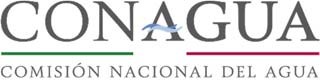 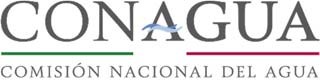 SUBDIRECCION GENERAL DE AGUA POTABLE, DRENAJE Y SANEAMIENTO GERENCIA DE POTABILIZACION Y TRATAMIENTO SUBGERENCIA DE APOYO TÉCNICO NORMATIVOEN INGENIERÍA DE COSTOSInsurgentes Sur No. 2416 4°piso Colonia Copilco El Bajo, Delegación Coyoacan, CP 04340 México D.F.TIPODENOMINACIONCPOCemento Portland OrdinarioCPPCemento Portland PuzolánicoCPEGCemento Portland con Escoria Granulada de alto hornoCPCCemento Portland CompuestoCPSCemento Portland con humo de SíliceCEGCemento con Escoria Granulada de alto hornoNOMENCLATURACARACTERISTICAS ESPECIALES DE LOS CEMENTOSRSResistente a los sulfatosBRABaja reactividad alcalina agregadoBCHBajo calor de hidrataciónBBlancoPOSICIÓN% DE DESPERDICIOHORIZONTALDEL 5 AL 15VERTICALDEL 20 AL 30SOBRE LA CABEZADEL 30 AL 55